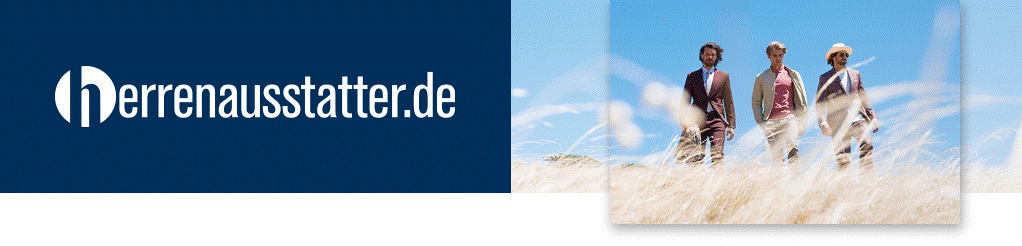 E-Commerce und Mode – eine spannende Kombination. herrenausstatter.de ist der Pionier auf diesem Gebiet: seit 1997 online, heute ein fester Begriff und längst selbst zur Lifestyle-Marke geworden.Werden Sie Teil unseres engagierten Teams und entdecken Sie eines der führenden Online-Versandunternehmen im Bereich Women´s und Men´s Wear!Mit Ausbildungsstart zum 01.09.2020 suchen wir eine/n:                   Auszubildende/n zur/zum Kauffrau/-mann für BüromanagementWährend Ihrer 3-jährigen Ausbildung bei uns lernen Sie sämtliche kaufmännische Abteilungsbereiche kennen, wie z.B. die Marketing-, Personal, Buchhaltung, Logistik, Kundenservice und Einkaufsabteilung. Möglich ist auch ein Einblick in die Kreativbereiche wie Fotografie und Grafik.AufgabenRotieren durch unterschiedliche AbteilungenUmgang mit Datenverarbeitung Kommunikation und Umgang mit Kunden, Bewerbern oder LieferantenAllgemeiner Schriftverkehr sowie Koordination von TerminenBuchhaltung und RechnungswesenWeitere Informationen zu den Ausbildungsinhalten können Sie unter www.berufenet.arbeitsagentur.de erfahren.Ihr Steckbrief – das bringen Sie mitMittlerer Bildungsabschluss, Fachhochschulreife oder AbiturGute schulische Leistungen in Deutsch und MathematikFundierte MS Office-KenntnisseZuverlässigkeit und VerantwortungsbewusstseinFreundlichkeit und AufgeschlossenheitWas bieten wir Ihnen?Eine qualifizierte und abwechslungsreiche Ausbildung mit guten Chancen, nach Ihrem Abschluss übernommen zu werden Äußerst attraktive MitarbeiterkonditionenIhr Ausbildungsplatz ist in direkter U-Bahn-NäheKostenloses Obst und Eis für unsere MitarbeiterHaben wir Ihr Interesse geweckt? Dann freuen wir uns auf Ihre Bewerbung mit Anschreiben, Lebenslauf und Zeugnissen.DePauli AGPersonalabteilungGutenbergstraße 3 a85748 Garchingwww.herrenausstatter.de